Original article:Bacteriological profile and antibiotic susceptibility of neonatal sepsis in neonatal intensive care unit of a tertiary care centre  Dr. Shruthi MS , Dr Sreenivasa B , Dr Arun KumarDepartment of Pediatrics, Basaveshwara Medical College Hospital and Research Centre, ChitradurgaCorresponding author: Dr. Shruthi
This work is licensed under a Creative Commons Attribution-NonCommercial 4.0 International License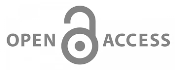 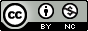 Date of submission: 25 January 2023   Date of Final acceptance: 01 March 2023  Date of Publication: 21 March 2023Source of support: Nil 	Conflict of interest: Nil ABSTRACT:BACKGROUND: Neonatal sepsis refers to infection involving bloodstream in newborns less than 28 days old. It continues to remain a leading cause of morbidity and mortality among newborns ,especially in middle and low income countries. AIMS AND OBJECTIVES: study of bacteriological profile of sepsis and the antibiotic susceptibility of neonatal sepsis among newborns in neonatal intensive care unit. METHODS: This was a retrospective cross sectional study done at Basaveshwara medical college and Hospital, Chitradurga on 54 neonates with culture proven sepsis in newborns admitted to neonatal intensive care unit over one year period (August 2021 to August 2022) were identified using medical records database. All neonates with a clinical suspicion of sepsis with appositive blood culture were identified , their clinical details ,maternal risk factors and laboratory data were included in the study.RESULTS:  Of the 290 neonates admitted in neonatal intensive care unit , 54 had culture positive sepsis (18.6%). The majority were late onset sepsis ( n = 39, 72.2%) and were among the preterm babies ( n=30, 55.5%) . Most bacterial isolates were gram negative predominantly klebsiella species ( n= 19, 35.1%) klebsiella species showed resistance to commonly used antibiotics such as Oxacillin (100%) and Cefotaxime (90%) . However they showed good susceptibility to Amikacin ( 100%)  and Carbapenems ( 100%) among cultures with pseudomonas species , showed high resistance to Oxacillin (100%) and Carbapenems (80%)  and showed good susceptibility to Piperacillin – Tazobactam ( 50%) and Amikacin ( 50%).CONCLUSION: Klebsiella and Psuedomonas species were the most common causes of neonatal sepsis in our study .  Implementation of effective preventive strategies to combat the emergence of antibiotic resistance is urgently needed .  We recommend a combination of Piperacillin- Tazobactam   and Amikacin as the first line therapy and combination of  Vancomycin and Carbapenem as the second line empirical therapy in our neonatal intensive care unit.KEYWORDS: Antibiotic susceptibility , Klebsiella , Neonatal sepsis , Neonatal intensive care unit. INTRODUCTIONSepsis is considered one of the leading causes of neonatal mortality globally. Emergence of antimicrobial resistance has become a global concern . with a  limited reserve of antibiotics ,increasing antimicrobial resistance ,has become a great challenge in management of neonatal sepsis . knowledge of prevalent bacterial isolates and their antibiotic susceptibility pattern is crucial when choosing the appropriate empirical therapy in order to decrease morbidity and mortality. We aim to determine the prevalence of culture positive sepsis, its clinicobacteriological profile and antibiotic susceptibility pattern in NICU of Basaveshwara medical college hospital, Chitradurga.Objectives of study- study of bacteriological profile of neonatal sepsis and the antibiotic sensitivity pattern among newborns with sepsis in NICUMETHODOLOGYStudy design: Retrospective cross-sectional study.Study period: August 2021 to August 2022Study area: NICU Basaweshwara medical college and hospital Chitradurga.Sampling procedure:Sample size: 54Inclusion criteria: newborns with culture positive sepsis Exclusion criteria:Statistical analysis: The data will be entered into excel spread sheets and analyzed using SPSS Software version 20.Results of the categorical variables will be presented using proportions and analyzed using chi square test and results of continuous variables will be presented as Means and analyzed using T test and other appropriate statistical measures will be applied.RESULTSOf 290 neonates admitted in the NICU, 54 had culture positive sepsis (18.6%). The majority were late onset sepsis (72.2%) and were among the preterm babies (55.5%) TABLE 1 ; GENERAL CHARECTERISTICS AND CLINICAL PROFILETABLE 2 : DISTRIBUTION OF THE BACTERIAL ISOLATESMost bacterial isolates were gram negative predominantly klebsiella species (35.1%TABLE 3 : ANTIBIOTIC RESISTANCEKlebsiella species showed resistance to commonly used antibiotics such as oxacillin (100%) and cefotaxime (90%).TABLE 4 : ANTIBIOTIC SENSITIVITYKlebsiella species showed good susceptibility to carbapenams (100%) and tigecycline(88.8%)DISCUSSION: Neonatal sepsis is considered the leading cause of infant mortality and morbidity in NICU. Variations in culture positivity rate of neonatal sepsis in different studies seem to rise from differences in culture techniques and study designs . the majority of the culture positive sepsis was early onset sepsis and among preterm and low birth weight neonates , similar to the study findings of Kathmandu University Hospital , Dhulikhel , Nepal. The most common clinical manifestation of neonatal sepsis in our study  majority had raised CRP (75%) and low platelet count (84%). Klebsiella species were the most frequent causative organisms of neonatal sepsis in our study , a similar finding to that of Shrestha S et al.  Our study shows, the majority of causative organisms have developed resistance to these frequently used antibiotics Amoxicillin , Cefotaxime and Oxacillin from the beta lactam group. Both gram negative and gram positive organisms showed high susceptibility to Carbapenams . Vancomycin and Linezolid showed high susceptibility towards gram positive isolates , similar to the findings of Mullah SA et al.and Singh HK . Amikacin showed moderate susceptibility to both gram positive and gram negatives. Klebsiella the main gram negative isolate showed resistance to commonly used antibiotics such as Oxacillin (100%) and Cefotaxime (90%) . However they showed good  susceptibility to Carbapenams (100%) and Tigecycline ( 88.8%). Pseudomonas species showed high resistance to Oxacillin ( 100%) and Carbapenams ( 80% ) and showed good susceptibility to Piperacillin and Tazobactam(50%).E. coli showed high resistance to the first and the second line empirical antibiotics used commonly in our institution , only demonstrating susceptibility towards Colistin and Tigecycline.Acinetobacter demonstrated good susceptibility to Ciprofloxacin , Colistin and Tigecycline . Group B Streptococcus , the most common cause of early onset sepsis in high income countries , has a low reported incidence in low and middle income countries . over diagnosis of premature rupture of membranes and chorioamnionitis and subsequent antibiotic treatment could be the reason for low yield of Group B Streptococcus at our institution. The retrospective design of our study , together with its single centered , small study populations and limited yield of some pathogens were all limitations in our study . hence large scaled multicenter prospective study are needed to validate our findings .CONCLUSIONS:  Our study revealed gram negative isolates as the predominant pathogens in both early onset sepsis and late onset sepsis groups. Both gram positive and gram negative isolates showed high resistance to commonly used antibiotics. Such high antibiotic resistance is associated with significant neonatal morbidity and mortality. Based on our findings we recommend a combination of Piperacillin – Tazobactam and Amikacin as the first line therapy and a combination of Vancomycin and Carbapenem as the second line empirical therapying our NICU.  The best prevention of neonatal sepsis comprises of early recognition of high risk infants and strict infection control practices , such as safe delivery , hand hygiene , avoidance of unnecessary invasive procedures and restricted entry to NICU.REFERENCES: 1. United Nations Inter-agency Group for Child Mortality Estimation (UNIGME). Levels and trends in child mortality report 2017. New York: United Nations Children’s Fund; 2017. 36p. Available from: https://www. unicef.org/publications/files/Child_Mortality_Report_2017.pdf. Accessed 1 Dec 2017. 2. Ministry of Health, Nepal; New ERA; ICF. Nepal demographic and health survey 2016. Kathmandu, Nepal: Ministry of Health, Nepal; 2017 Nov. 411p. Available from: https://www.dhsprogram.com/pubs/pdf/FR336/FR336.pdf. Accessed 1 Dec 2017. 3. Winn WC, Allen SD, Janda WN, Koneman E, Procop G, Schreckenberger P, Woods G. Koneman’s color atlas and textbook of diagnostic microbiology. 6th ed. Philadelphia: Lippincott; 2006. 4. Clinical and Laboratory Standards Institute (CLSI). Performance standards for antimicrobial susceptibility testing; twenty-fourth informational supplement. Wayne (PA): Clinical and Laboratory Standard Institute; 2014 Jan. Report No.: CLSI document M 100-S24. 5. National Neonatology Forum NNPD Network, India. National neonatalperinatal database report 2002–2003. New Delhi: National Neonatology Forum NNPD Network, India; 2005 Jan. 70p. Available from: http://www. newbornwhocc.org/pdf/nnpd_report_2002-03.PDF. Accessed 4 Dec 2017. 6. Labi AK, Obeng-Nkrumah N, Bjerrum S, Enweronu-Laryea C, Newman MJ. Neonatal bloodstream infections in a Ghanaian tertiary hospital: are the current antibiotic recommendations adequate? BMC Infect Dis. 2016 16:598. Available from: https://doi.org/10.1186/s12879-016-1913-4. Accessed 4 Dec 2017. 7. Shrestha S; Adhikari N; Shakya D; Manandhar L, Chand A. Bacteriological profile of neonatal blood cultures at Patan hospital. J Nepal Paediatr Soc. 2007 26(1):1–4. Available from: https://www.popline.org/node/198598. Accessed 5 Dec 2017. 8. Shrestha S, Adhikari N, Rai BK, Shreepaili A. Antibiotic resistance pattern of bacterial isolates in neonatal care unit. J Nepal Med Assoc. 2010 49 (180): 277–281. Available from: http://www.jnma.com.np/jnma/index.php/jnma/ article/view/54/416. Accessed 5 Dec 2017. 9. Lakhey A, Shakya H. Role of sepsis screening in early diagnosis of neonatal sepsis. J Pathol Nepal. 2017;7(1):1103–1110. Available from: https://doi.org/ 10.3126/jpn.v7i1.16944. Accessed 6 Dec 2017. 10. Shrestha NJ, Subedi KU, Rai GK. Bacteriological profile of neonatal sepsis: a hospital based study. J Nepal Paediatr Soc. 2011;31 (1):1–5. Available from: https://doi.org/10.3126/jnps.v31i1.4158. Accessed 9 Dec 2017. 11. Shrestha S, Shrestha NC, Dongol Singh S, Shrestha RPB, Kayestha S, Shrestha M. Bacterial isolates and its antibiotic susceptibility pattern in NICU. Kathmandu Univ Med J. 2013;41(1):66–70. Available from: http://www.kumj. com.np/issue/41/66-70.pdf. Accessed 9 Dec 2017. 12. Fahmey SS. Early-onset sepsis in a neonatal intensive care unit in Beni Suef, Egypt: bacterial isolates and antibiotic resistance pattern. Kor J Pediatr 2013; 56(8):332–337. Available from: https://doi.org/10.3345/kjp.2013.56.8.332. Accessed 12 Dec 2017. 13. Investigators of the Delhi Neonatal Infection Study (DeNIS) collaboration. Characterisation and antimicrobial resistance of sepsis pathogens in neonates born in tertiary care centres in Delhi, India: a cohort study. Lancet Glob Health. 2016; e752–e760. Available from: https://doi.org/10.1016/ S2214-109X(16)30148-6. Accessed 16 Feb 2018. 14. Sharma P, Kaur P, Aggarwal A. Staphylococcus aureus- the predominant pathogen in the neonatal ICU of a tertiary care hospital in Amritsar, India. J Clin Diagn Res. 2013;7(1): 66–69. Available from: https://doi.org/10.7860/ JCDR/2012/4913.2672. Accessed 14 Dec 2017.15. Mohammadi P, Kalantar E, Bahmani N, Fatemi A, Naseri N, Ghotbi N, Naseri MH. Neonatal bacteriemia isolates and their antibiotic resistance pattern in neonatal intensive care unit (NICU) at Beasat hospital, Sanandaj, Iran. Acta Medica Iranica. 2014 52(5):337–40. Available from: http://acta.tums.ac.ir/index.php/acta/article/download/4624/4414 Accessed 14 Dec 2017. 16. Singh HK, Sharja P, Onkar K. Bacteriological profile of neonatal sepsis in neonatal intensive care unit (NICU) in a tertiary care hospital: prevalent bugs and their susceptibility patterns. Eur J Pharmaceutical Med Res 2016; 3(3):241–245. Available from: http://www.ejpmr.com/admin/assets/ article_issue/1457056566.pdf . Accessed 14 Dec 2017. 17. Mahmood A, Karamat KA, Butt T. Neonatal sepsis: high antibiotic resistance of the bacterial pathogen in a neonatal intensive care unit in Karachi. J Pak Med Assoc.200252(8):348–350. Available from: http://www.jpma.org.pk/full_ article_text.php?article_id=2358. Accessed 15 Dec 2017. 18. Ingale HD, Kongre VA, Bharadwaj RS. A study of infections in neonatal intensive care unit at a tertiary care hospital. Int J Contemp Pediatr. 20174(4):1349–1356. Available from: https://doi.org/10.18203/2349-3291. ijcp20172664. Accessed 16 Dec 2017. 19. Wu JH, Chen CY, Tsao PN, Hsieh WS, Chou HC. Neonatal sepsis: a 6-year analysis in a neonatal care unit in Taiwan. Pediatr Neonatol. 200950(3):88– 95. Available from: https://doi.org/10.1016/S1875-9572(09)60042-5. Accessed 16 Dec 2017. 20. Jasani B, Kannan S, Nanavati R, Gogtay NJ, Thatte U. An audit of colistin use in neonatal sepsis from a tertiary care centre of a resource-limited country. Indian J Med Res. 2016144(3):433–439. Available from: https://doi.org/10. 4103/0971-5916.198682. Accessed 18 Dec 2017. 21. Mulla SA, Revdiwala SB. Neonatal High antibiotic resistance of the bacterial pathogens in a neonatal intensive care unit of a tertiary Care hospital. J Clin Neonatol. 2012;1(2):72–75. Available from: https://doi.org/10.4103/2249-4847. 96753. Accessed 18 Dec 2017. 22. Sheth KV, Patel TK, Tripathi CB. Antibiotic sensitivity pattern in neonatal intensive care unit of a tertiary care hospital of India. Asian J Pharm Clin Res. 2012 5(3):46–50. Available from: http://www.ajpcr.com/Vol5Issue3/965. pdf. Accessed 18 Dec 2017. 23. Yusef D, Shalakhti T, Awad S, Algharaibeh H, Khasawneh W. Clinical characteristics and epidemiology of sepsis in the neonatal intensive care unit in the era of multi-drug resistant organisms: a retrospective review. Pediatr Neonatol. 2017 June;59(1):35-41. Available from: https://doi.org/10. 1016/j.pedneo.2017.06.001. Accessed 18 Dec 2017. 24. Shaw CK, Shaw P, Thapalial A. Neonatal sepsis bacterial isolates and antibiotic susceptibility patterns at a NICU in a tertiary care hospital in western Nepal: A retrospective analysis. Kathmandu Univ Med J. 2007;5(18): 153–160. Available from: http://www.kumj.com.np/issue/18/153-160.pdf. Accessed 20 Dec 2017. 25. Sarangi KK, Pattnaik D, Mishra SN, Nayak MK, Jena J. Bacteriological profile and antibiogram of blood culture isolates done by automated culture and sensitivity method in a neonatal intensive care unit in a tertiary care hospital in Odisha, India: Int J. Adv Med. 2015;2(4):387–92. Available from: https://doi.org/10.18203/2349-3933.ijam20151015. Accessed 20 Dec 2017 26. Dalal P, Gathwala G, Gupta M, Singh J. Bacteriological profile and antimicrobial sensitivity pattern in neonatal sepsis: a study from North India. Int J Res Med Sci. 2017:5(4):1541–1545. Available from: https://doi.org/10. 18203/2320-6012.ijrms20171261. Accessed 20 Dec 2017. 27. Fuchs A, Bielici J, Mathur S, Sharland M, van den Anker JN. Antibiotic use for sepsis in neonates and children: 2016 evidence update. WHOReviews; 2016. 25 p. Available from: http://www.who.int/selection_ medicines/committees/expert/21/applications/s6_paed_antibiotics_ appendix4_sepsis.pdf. Accessed 21 Dec 2017. 28. Moore MR, Schrag SJ, Schuchat A. Effects of intrapartum antimicrobial prophylaxis for prevention of group B streptococcal disease on the incidence and ecology of early-onset neonatal sepsis. Lancet Infect Dis. 20033(4):201–13. Available from: http:// doi.org/10.1016/S1473- 3099(03)00577-2. Accessed 21 Dec 2017. 29. Stoll BJ, Schuchat A. Maternal carriage of group B streptococci in developing countries. Pediatr Infect Dis J. 1998;17:499–503. Available from: http://journals.lww.com/pidj/Abstract/1998/06000/Maternal__carriage_of_ group_B_streptococci_in.13.aspx. Accessed 22 Dec 2017. 30. Mohsen L, Ramy N, Saied D, Akmal D, Salama N, Abdel Haleim MM, Aly H. Emerging antimicrobial resistance in early and late-onset neonatalsepsis. Antimicrob Resist Infect Control. 2017;6(63):1–9. Available from: http:// doi.org/10.1186/s13756-017-0225-9. Accessed 22 Dec 2017. 31. Panigrahi P, Parida S, Nanda NC, Satpathy R, Pradhan L, Chandel DS, Baccaglini L, Mohapatra A, Mohapatra SS, Misra PR, Chaudhry R, Chen HH, Johnson JA, Morris JG, Paneth N, Gewolb IH. A randomized synbiotic trial to prevent sepsis among infants in rural India. Nature 2017;548(7668):407–412. Available from: https://doi.org/10.1038/nature23480. Accessed 2018 Feb 15.Neonatal variablesEarly onset sepsisLate onset sepsisTotalP valuegenderMale720270.761female81927Gestational age at birthPreterm1020300.31Term51924Birth weight<2500g1020300.31>2500g51924Mode of deliveryVaginal delivery420240.75LSCS62430Maternal variablesPROM618240.683Foul smelling liqour4260.024Maternal antibiotics1010.47Maternal group B streptococcal colonization2240.302Neonatal care variablesNeed of inotropes 3190.05Need of PPV2240.001Central line9120.048mortality540.041ISOLATENUMBERGram negativesKlebsiella19Enterobacter2e. coli12Pseudomonas18Acinetobacter2Gram positivesCONS1Total54Beta lactamKlebsiella pseudomonasenterobacteracinetobactere.coliOxacillin18/182/22/22/21/1cefotaxime9/104/61/21/22/6meropenam0/164/50/20/21/3Piptaz7/81/21/21/28/10Non beta lactamamikacin0/165/101/21/21/3gentamycin10/127/122/22/28/8ofloxacin8/106/122/22/28/12Linezolid13/181/121/22/24/8vancomycin1/14/82/20/22/8tigecycline2/181/80/20/21/3Beta lactamklebsiellapseudomonasenterobacteracinetobacterE.colicefotaxime10%34%50%50%70%meropenam100%20%100%100%67%Piptaz10%50%100%50%20%Non beta lactamsAmikacin100%50%50%50%67%Gentamycin17%42%000Ofloxacin20%50%0034%Linezolid28%17%50%050%Vancomycin050%0100%75%Tigecycline89%88%100%100%67%